АССОЦИАЦИЯ «СТРОИТЕЛИ ВОЛГОГРАДСКОГО РЕГИОНА»СРО-С-293-13032018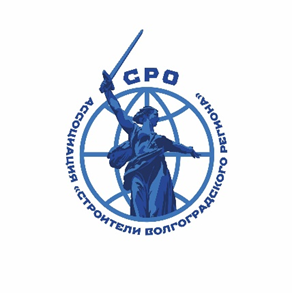 Юр-й адрес: 400066, гор. Волгоград,	р/сч. 40703810826220000011 в ФИЛИАЛ ул. Мира, д.19, офис 221	«РОСТОВСКИЙ» АО «АЛЬФА-БАНК» Почтовый адрес: 400066, гор. Волгоград,	корр/сч: 30101810500000000207,А/Я-141	 БИК 046015207, КПП 344401001, тел: 8 (8442) 50-87-77 / 50-02-25	ИНН 3459070583, ОГРН 1163443075300e-mail: info@svr-sro.ru, сайт: www.svr-sro.ru__________________________________________________________________________________________________________________________________________________________________________________________УТВЕРЖДЕНО решением Совета Ассоциации  «Строители Волгоградского региона»   Протокол № 191, от «03» декабря 2020 г.  ПЛАН проверок членов Ассоциации «Строители Волгоградского региона» на соответствие фактического совокупного размера обязательств по договорам строительного подряда, заключенным с использованием конкурентных способов заключения договоров, предельному размеру обязательств, исходя из которого таким членом Ассоциации «Строители Волгоградского региона» был внесен взнос в компенсационный фонд обеспечения договорных обязательств на 2021 год№п/п№  по рееструНаименование организации и ее ОГРНАдрес регистрацииЯнварьФевральМартАпрельМайИюньИюльАвгустСентябрьОктябрьНоябрьДекабрь1.1ООО «Мегаполис»,ОГРН 1163443056567400066, г. Волгоград,ул. Мира, д. 19, оф. 247X2.4ООО «СК ВОЛГА-34»,ОГРН 1163443075465400007, г. Волгоград,пр-кт Металлургов, д. 30 А, оф.7X3.53ООО «НТЦ «Югпрофэнерго»,ОГРН 1103459004890400093, г. Волгоград,ул. им. Мясникова, д. 17 оф. 309X4.64ООО «Аквастрой»,ОГРН 1043400597613403892, Волгоградская область,г. Камышин, ул. Базарова, 126X5.74ООО «АСЗ»,ОГРН 1163443071142400005, г. Волгоград,ул. Советская, д. 28 цоколь 1X6.79ООО «ЭЦ «Надежность»,ОГРН 1033400178976400078, г. Волгоград,проспект им. В.И. Ленина, 67X7.85ООО «ОПТИКЭНЕРГОСВЯЗЬ»,ОГРН 1153443024932400064, г. Волгоград,ул. 39-й Гвардейской, д. 31, кв. 118X8.90ООО «АЛЬЯНС-М»,ОГРН 1143443011502400005, г. Волгоград,ул. Советская, дом 43X9.92ООО «Стройдорком»,ОГРН 1143443012327400054, г. Волгоград,ул. Череповецкая, д. 124, оф. 303X10.106ИП Шахов Владислав Игоревич,ОГРН 308302222000013400005, г. Волгоград,ул. им. Глазкова дом 2 кв.15X11.114ООО «Универсал»,ОГРН 1023405965736404196, Волгоградская область, Светлоярский район, пос. Приволжский, ул. Заканальная, д.23X12.115ЗАО «ПСК «БТТ»,ОГРН 1023402986144400075, г. Волгоград, ул. им. Шопена, д. 15X13.117ООО «БКСэлектро»,ОГРН 5143443065739400034, г. Волгоград,ул. им. Рутковского, д. 1БX14.122ООО «Кристалл»,ОГРН 1063458019800404174, Волгоградская область, Светлоярский район, с. Большие Чапурники, ул. МКР-2, д. 5, кв. 5X15.126ООО «Крона «Спорт»,ОГРН 1163443068755400001, г. Волгоград,ул. Клинская, д. 32А, этаж 1, пом. 3X16.127ООО «Новострой»,ОГРН 1083454000893404033, Волгоградская область, г. Николаевск, ул. Республиканскаяд. 176X17.130ООО «Модуль-монтаж»,ОГРН 1103443001507400081, г. Волгоград,ул. им. Хорошева, д. 16X18.131ООО «Комплексные Системы Коммуникаций»,ОГРН 1153435005954404130, Волгоградская область,г. Волжский,проезд 1-й Индустриальный, стр. 16 А, оф. 26X19.133ООО «НС-СТРОЙ»,ОГРН 1143443009797400012, г. Волгоград,ул. Грузинская, д. 27X20.135ООО «ОВК-Строй»,ОГРН 1143443006200400119, г. Волгоград,ул. 25-летия Октября, д. 1, стр. 80X21.138ООО «ВЕНТА»,ОГРН 1153435005460404113, Волгоградская область, г. Волжский, ул. Ударная, д. 25X22.141ООО «ЖСК НовоСтрой»,ОГРН 1073457001034403953, Волгоградская область, г. Новоаннинский, пер. Казачий, д. 78 АX23.144ООО «СТАРСТРОЙ»,ОГРН 1143443008554400120, г. Волгоград,ул. Грановитая, д. 2АX24.148ООО «ОЛИМП»,ОГРН 1123454001527404143, Волгоградская область, р.п. Средняя Ахтуба, ул. Комсомольская, д. 31, оф. 5X25.149ООО «ГК «ВСП-сервис»,ОГРН 1113461004084400131, г. Волгоград,ул. Коммунистическая, д. 11X26.150ООО «ВОЛГАГАЗМОНТАЖ»,ОГРН 1163443062034400048, г. Волгоград, ул. Южно-Украинская, д. 1, пом. 5X27.160ФБУ «Администрация «Волго-Дон»ОГРН 1023404365786400082, г. Волгоград,ул. им. Фадеева, д. 35X28.162ООО «РОСС-СТРОЙ»,ОГРН 1173443013260400093, г. Волгоград,ул. им. Мясникова, д. 17, оф. 203X29.167ООО «ПрофСтрой»,ОГРН 1183443004370400075, г. Волгоград,ул. Краснополянская, д. 21, оф. 21X30.168ООО «Сталкер»,ОГРН 1063444061548400001, г. Волгоград,ул. Кирсановская, д. 6, оф. 5X31.169ООО «СУ-873»,ОГРН 1183443005206400005, г. Волгоград,проезд Дорожников, д. 5, ком. 21X32.170ООО «Мааст +»,ОГРН 1113456002770403533, Волгоградская область, г. Фролово, ул. 2-я Овражная, д. 2АX33.173ООО СК «УМР»,ОГРН 1133453000680403881, Волгоградская область,г. Камышин, ул. Силикатная, д. 7, оф. 2X34.175ООО «ТДК»,ОГРН 1163443055401400007, г. Волгоград,переулок Северный, д. 4, оф. 1X35.177ООО «Элеон»,ОГРН 1183443008330400005, г. Волгоград,ул. им. Землянского, д. 5, оф. 4X36.183ООО «ПромРемонт»,ОГРН 1143443030059400087, г. Волгоград,ул. им. Пархоменко, д. 35а, оф. 2.7X37.184ООО «ЭнергоТелекомСтрой»,ОГРН 1153443005759400075, г. Волгоград,ул. им. Толбухина, д. 12, оф. 3X38.185ООО «Эверест»,ОГРН 1183443012862403113, Волгоградская область, г. Урюпинск, пер. Попова, д.32, к.2X39.186ООО «ЭлМонт инжиниринг»,ОГРН 1143435004778404120, Волгоградская область, г. Волжский, пр-т им. Ленина,д. 103, оф. 1-05X40.188ООО «СТ Комплекс»,ОГРН 1023402982635400075, г. Волгоград,проезд Дорожников, д. 12лX41.189ООО «ЗОДЧИЙ»,ОГРН 1183443009573404143, Волгоградская область,р.п. Средняя Ахтуба, ул. Ленина,д. 41, оф. 11X42.190ООО «Сеал-Сити»,ОГРН 1123435001040404126, Волгоградская область, г. Волжский, ул. Пушкина, д. 119, оф. 401X43.192ООО «Интегратор СБ»,ОГРН 1143443001217400078, г. Волгоград,пр. им. В.И. Ленина, д. 67, оф. 312X44.194ООО «Спецпромэнерго»,ОГРН 1123461002235400080, г. Волгоград, ул. им. Командира Рудь, д. 1А, оф. 315Х45.195ООО УК «Заречье»,ОГРН 1153443016385400066, г. Волгоград,ул. Порт-Саида, д. 18, оф. 4X46.199ООО «Мастер-КА»,ОГРН 1143443020830400026, г. Волгоград, пр-т им. Героев Сталинграда, д. 54, кв. 83X47.203ООО «СМУ-2010»,ОГРН 1103444005686400120, г. Волгоград,ул. Красногородская, д. 4X48.216ООО «МонтажСтрой»,ОГРН 1193443001730404161, Волгоградская область, Среднеахтубинский р-н, г. Красно-слободск, ул. Садовая, д. 7А, каб. 6X49.218ООО «СПОРТ ИНЖИНИРИНГ»ОГРН 1143443018927400105, г. Волгоград,ул. им. Генерала Штеменко, д. 9X50.219ООО «Строй-Инвест»,ОГРН 1173443019045400031, г. Волгоград,ул. им. Бахтурова, д. 10 А, оф. 306X51.220ООО «ЮгПроектСтрой»,ОГРН 1063444044597400050, г. Волгоград,ул. Хиросимы, д. 14Х52.221ООО «Техтранс»,ОГРН 1033400473215400066, г. Волгоград,ул. Кубанская, д. 17, пом. VIIX53.224ООО «Транском»,ОГРН 1113443007688400075, г. Волгоград,ул. Рузаевская, д. 5Д, каб. 10X54.227ООО «Горсвет»,ОГРН 1143457000664403113, Волгоградская область, г. Урюпинск, пер. Попова, д.39В, оф.1X55.230ООО «Меридиан»,ОГРН 1183443006625400074, г. Волгоград, ул. Козловская, д. 57 корп. А, оф. 22-24Х56.231ООО «Ирбис»,ОГРН 1173443017472400086, г. Волгоград, ул. Морская, д. 67X57.232ООО «ВолгаСпецгазстрой»,ОГРН 1083460003285400001, г. Волгоград,ул. Социалистическая, д. 14X58.237ООО «МЕ»,ОГРН 1073455002664403010, Волгоградская область, Городищенский р-н, р.п. Ерзовка, ул. Молодежная, квартал 1, д. 4X59.240ООО «МОСТДОРСЕРВИС»,ОГРН 1033400646960403601, Волгоградская область, Руднянский район, р.п. Рудня,ул. Крестьянская, д. 6X60.245ООО «Волга-автоматика»,ОГРН 1153443030124400001, г. Волгоград, ул. Канунникова, д. 6/1, оф. 17Х61.250ООО «ЭнергоСервисСтрой»,ОГРН 1143443032523400087, г. Волгоград,ул. Двинская, д. 13А, кв. 47X62.253ООО «ЮГСТРОЙ»,ОГРН 1033400548290400050, г. Волгоград, ул. Селенгинская, д. 16, пом. IIIХ63.256ООО «ПСК ПРОНТО»,ОГРН 1193443005436403003, Волгоградская область, Городищенский р-н, р.п. Городище, пл. Павших Борцов, д. 8, оф. 1X64.257ООО «ВСК «Волга»,ОГРН 1193443011145400040, г. Волгоград, ул. им. Руднева, д. 2б, оф. 1.2Х65.261ООО «ЦСТ»,ОГРН 1193443003819400120, г. Волгоград, ул. Кузнецкая, д. 36, оф. 2Х66.269ООО «ССТ»,ОГРН 1103459002020400002, г. Волгоград, ул. Казахская, д. 43К, оф. 3-6Х67.271ООО «Спецремналадка»,ОГРН 1023403460145400066, г. Волгоград, ул. Новороссийская, д. 5, кв. 86Х68.273ООО «ТехПром»,ОГРН 1143435002072404120, Волгоградская область, г. Волжский, ул. им. Генерала Карбышева, д. 47 А/3, оф. 7Х69.274ООО «Союз-Строй»,ОГРН 1093454001277404143, Волгоградская область, р.п. Средняя Ахтуба, ул. Ленина, д. 65, пом. 27Х70.278ООО «АВИДАремстрой»,ОГРН 1053443007386400048, г. Волгоград, ул. Землячки, д. 11Х71.279АО «Волгоградгоргаз»,ОГРН 1023403434010400005, г. Волгоград, ул. Коммунистическая, д. 38Х72.280ООО «Строй СК»,ОГРН 1103460000600400001, г. Волгоград,ул. Канунникова, д. 9, оф. 1014Х73.281ООО «АММА ПРОЕКТ»,ОГРН 1103443002410400075, г. Волгоград, ул. Историческая, д. 122Х74.282ООО «Газпром газораспределение Волгоград»,ОГРН 1163443077621403003, Волгоградская область, Городищенский р-н, р.п. Городище, пер. Красного Октября, д. 27Х75.285ФГБУ «Управление «Волгоградмелиоводхоз»,ОГРН 1023402974561400012, г. Волгоград, ул. Рокоссовского, д. 41Х76.287ООО «Волгтрансстрой»,ОГРН 1083461002503400112, г. Волгоград, пр. Героев Сталинграда, д. 44аХ77.289ООО «Теплоимпорт-Юг»,ОГРН 1023403440686400001, г. Волгоград, ул. Симбирская, д. 5Х78.290ООО «СК Артель»,ОГРН 1133443005277400119, г. Волгоград, ул. 25-летия Октября, д.1, стр. 80Х79.291ООО «Энергомашсервис»,ОГРН 1023402018364404121, Волгоградская область, г. Волжский, ул. им. Генерала Карбышева, д. 45 БХ80.292ООО «АСК»,ОГРН 1153443031070400016, г. Волгоград, пр-кт Волжский, д. 36 а, оф. 5Х81.295ООО «Центр»,ОГРН 1133443010205400111, г. Волгоград, ул. Хабаровская, д. 2КХ82.300ООО «РБТ»,ОГРН 1023402638346400123, г. Волгоград, ул. им. Германа Титова, д. 62, оф. 191Х83.301ООО «ПНФ НижнеВолгоЭлектроНаладка»,ОГРН 1063459055186400119, г. Волгоград,ул. Ярославская, д. 10Х84.302ООО Группа «ПРИВОД»,ОГРН 1023402009289404130, Волгоградская область, г. Волжский, ул. Пушкина, д. 63, оф.1Х85.303ООО «АхтубаГазПроект»,ОГРН 1103435001537404110, Волгоградская область,г. Волжский, ул. Молодежная, д. 19А, пом. 10Х86.304ООО «Техно-Арт СБ»,ОГРН 1033400552756400119, г. Волгоград, ул. им. Льва Толстого, д. 7Х87.308ООО «Вертикаль»,ОГРН 1033400172783400121, г. Волгоград, наб. Волжской Флотилии, д. 7А, оф. 1Х88.309ООО «Энергия»,ОГРН 1173443027438400012, г. Волгоград, ул. Онежская, д. 30, оф. 303Х89.311ЗАО «РСУ ТЗР»,ОГРН 1023402459167400006, г. Волгоград, ул. им. Шурухина, 43АХ90.317ООО «Автолайт»,ОГРН 1103443004686403003, Волгоградская область, Городищенский р-н, р.п. Городище, ул. Автомобилистов, д. 9Х91.319ИП Саблин Александр Михайлович,ОГРН 318344300016982403952, Волгоградская область, Новоаннинский р-н, г. Ново-аннинский, ул. Пионерская, д. 103Х92.320ООО «МОНТАЖ-СТРОЙ»,ОГРН 1153443014581400064, г. Волгоград, ул. им. Еременко д. 62, кв. 73Х93.321ООО «СоюзРегионСтрой»,ОГРН 1183443017108400012, г. Волгоград, ул. Двинская, д. 37, оф. 7Х94.325ООО «Стандарт»,ОГРН 1153435000388404130, Волгоградская область, г. Волжский, ул. Александрова, д. 54А, оф. 1Х95.331ООО «НГС-В»,ОГРН 1133443034647400005, г. Волгоград, ул. Советская, д.23; почт.адр: 400066, г.Волгоград, ул. Коммунистическая, 28А, оф.119Х96.337ООО «РАЦ»,ОГРН 1083443003247400137, г. Волгоград, бул. 30-летия Победы, д. 17БХ97.344ООО «Строй-134»,ОГРН 1173443005647400078, г. Волгоград, ул. Репина, д. 66, кв. 119, почт. адрес: 400054, г. Волгоград, ул. Острогожская, д. 17Х